Notes:Please send to PIFFA the completed enrolment form (in original signature and with company seal) together with the payment cheque / pay order.Copy of CNIC to be submitted along with enrolment form.Kindly use separate form or cheque / pay order for each applicant per company. Registration by Email, fax and phone is not acceptable. PIFFA reserves the right to accept your application or not.Advice of Acceptance / Confirmation of Registration with course details will be sent out by EMAIL only to your assigned email address within 3 working days after the registration form is received. Should you not receive it by then, please contact the PIFFA Training Institute before the date of start of the course. Otherwise, we will assume that you have received it and NO refund will be made for any absentee in that case. For cancellation/amendment after receiving the Advice of Acceptance / Confirmation of Registration, please note that 25% payment will be deducted and the remaining returned.The form is also available on PIFFA Website. ICAO DG Technical Instructions manual in original can be made available on payment of *charges as advised by ICAO store (optional).*charges: please contact our office for details of charges of ICAO DG TI in original.         Pakistan International Freight Forwarders Association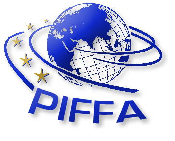 Address: 174-O, Block-2, P.E.C.H.S., KarachiTel # 34322671-3 - Fax # 34322670 – Email: training-khi@piffapk.com         Pakistan International Freight Forwarders AssociationAddress: 174-O, Block-2, P.E.C.H.S., KarachiTel # 34322671-3 - Fax # 34322670 – Email: training-khi@piffapk.com         Pakistan International Freight Forwarders AssociationAddress: 174-O, Block-2, P.E.C.H.S., KarachiTel # 34322671-3 - Fax # 34322670 – Email: training-khi@piffapk.comREGISTRATION FORM FOR ICAO-FIATA Dangerous Good by Air Training Course(OPEN FOR PIFFA & NON-PIFFA MEMBERS) (Please complete all the fields in English)REGISTRATION FORM FOR ICAO-FIATA Dangerous Good by Air Training Course(OPEN FOR PIFFA & NON-PIFFA MEMBERS) (Please complete all the fields in English)REGISTRATION FORM FOR ICAO-FIATA Dangerous Good by Air Training Course(OPEN FOR PIFFA & NON-PIFFA MEMBERS) (Please complete all the fields in English)Please download this Registration Form, fill up, sign it and send it along with crossed cheque / pay order. 
Advance information may be given by email (Acceptance will be on 'first come – first served' basis).Please download this Registration Form, fill up, sign it and send it along with crossed cheque / pay order. 
Advance information may be given by email (Acceptance will be on 'first come – first served' basis).Please download this Registration Form, fill up, sign it and send it along with crossed cheque / pay order. 
Advance information may be given by email (Acceptance will be on 'first come – first served' basis).Course ParticularsCourse ParticularsCourse ParticularsDesired Course Name:ICAO-FIATA Dangerous Goods by Air Training Course – 5 Days, ICAO-FIATA Dangerous Goods by Air Training Course – 5 Days, Candidate’s  and Company’s ParticularsCandidate’s  and Company’s ParticularsCandidate’s  and Company’s ParticularsName of Attendee: 
(Name to be printed on the Certificate)Education:Telephone No. & Mobile #: Email Address: Name of Company: Address of Company: Company PIFFA Member: 
Yes / NoPosition in Company:Contact Person in Company:Payment DetailsCheque made payable to “PIFFA Training Institute” (with name of attendee written on the back) Pay order # or Cheque #:                                                                                              Dated:                                                                                                                              			 Bank:                                                            Cheque made payable to “PIFFA Training Institute” (with name of attendee written on the back) Pay order # or Cheque #:                                                                                              Dated:                                                                                                                              			 Bank:                                                            Amount Rs 20,000 (PIFFA Member) paid in lump sumRs 23,000 (Non-PIFFA Member) paid in lump sum Rs 20,000 (PIFFA Member) paid in lump sumRs 23,000 (Non-PIFFA Member) paid in lump sum Note A copy of ICAO DG Technical Instructions Manual will be provided for FREE during the course and it should be returned back to the Institute at the end of the course (i.e. after the Test).A copy of ICAO DG Technical Instructions Manual will be provided for FREE during the course and it should be returned back to the Institute at the end of the course (i.e. after the Test).DeclarationI declare that all information supplied above is true, complete and accurate. I understand the course details and the policy/remarks being posted on the PIFFA Website. I agree to abide by all course regulations set by PIFFA for the subject programme, failing to observe such rules shall result my application to be rejected. I declare that all information supplied above is true, complete and accurate. I understand the course details and the policy/remarks being posted on the PIFFA Website. I agree to abide by all course regulations set by PIFFA for the subject programme, failing to observe such rules shall result my application to be rejected. Candidate’s Signature: Date:CNIC #: *CNIC # Mandatory*(will be printed on certificate)Candidate’s Signature: Date:CNIC #: *CNIC # Mandatory*(will be printed on certificate)Company’s Representative Signature:Company Stamp or Seal: 